EXPERIENCIA  DE  APRENDIZAJE  N° 01“PROMOVEMOS ACCIONES QUE CONTRIBUYAN A UNA SANA CONVIVENCIA FRENTE A SITUACIONES DE DESASTRES”  DATOS INFORMATIVOSINSTITUCIÓN EDUCATIVA PÚBLICA	: 	DIRECTOR					: 	Sub Directores				 Coordinadores	               	           : .  CICLO					: 	VIIGRADO Y SECCIONES			:  5°FECHA 					: 	Del 05ÁREA(S)					:	Ciencia y TecnologíaDOCENTE				SITUACIÓN SIGNIFICATIVA 	Los y las estudiantes de la I.E “……………………….. al retornar de sus vacaciones de verano para continuar con sus aprendizajes, valores y actitudes, al encontrarse en un contexto diferente, donde fueron sorprendidos por los fenómenos naturales, Como: …………. altas temperaturas, huaycos, desborde de los ríos, lluvias intensas, generando desastres e inundaciones de sus hogares, calles, colegios, etc;  viéndose afectados económicamente la población en general.Frente a esta situación planteamos el siguiente reto:Reto: ¿Cómo podemos promover acciones que contribuyan a una sana convivencia en nuestra I.E,  frente a los fenómenos naturales?Producto:         Prototipo de las mallas geodinámicas.ENFOQUES TRANSVERSALES:COMPETENCIAS TRANSVERSALES.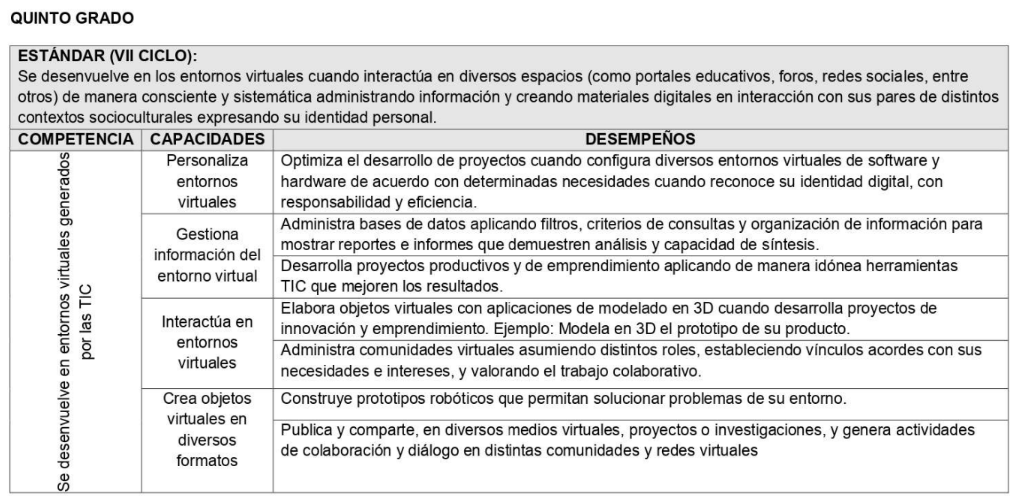 PROPÓSITO DE LA EXPERIENCIACOMPETENCIAS DE LAS ÁREAS:MATRIZ DE SESIONES DE APRENDIZAJEEVALUACIÓN:ENFOQUE TRANSVERSALVALORESACTITUDESSE DEMUESTRA, CUANDOEnfoqueAmbiental.Solidaridadplanetariay equidadintergeneracionalDisposición para colaborar con el bienestar y la calidad de vida de las generaciones presentes y futuras, así como con la naturaleza asumiendo el cuidado del planetaDocentes y estudiantes desarrollan acciones de ciudadanía, que demuestren conciencia sobre los eventos climáticos extremos ocasionados por el calentamientoglobal (sequías e inundaciones, entre otros.), así como el desarrollo de capacidades de resiliencia para la adaptación al cambio climático.EnfoqueAmbiental.Justicia ysolidaridadDisposición a evaluar los impactos y costos ambientales de las acciones y actividades cotidianas, y a actúan en beneficio de todas las personas, así como de los sistemas, instituciones y medios compartidos de los que todos dependemos.Docentes y estudiantes promueven la preservación de entornos saludables, a favor de la limpieza de los espacios   que comparten, así como de los hábitos de higiene y alimentación saludables.EnfoqueAmbiental.Respeto a todaforma de vidaAprecio, valoración y disposición para el cuidado a toda forma de vida sobre la Tierra desde una mirada sistémica y global, revalorando los saberes ancestrales.Docentes y estudiantes impulsan la recuperación y uso de las áreas verdes y las áreas naturales, como espacios educativos, a fin de valorar el beneficio que les brindan.COMUNICACIÓNINGLÉSMATEMÁTICACIENCIA Y TECNOLOGÍAD.P.C.C.CC.SSSe comunica oralmente en su lengua materna.Lee diversos tipos de textos en su lengua materna.Escribe diversos tipos de textos en su lengua materna.Se comunica oralmente en inglés como lengua extranjera Escribe diversos tipos de textos en inglés como lengua extranjera Lee diversos tipos de textos en inglés como lengua extranjera.Resuelve problemas de forma, movimiento y localización. Resuelve problemas de regularidad y cambio.Resuelve problemas de gestión de datos e incertidumbre.Resuelve problemas  cantidad.Explica el mundo físico basándose en conocimientos sobre los seres vivos, materia y energía, biodiversidad tierra y universo.Indaga mediante métodos científicos para construir sus conocimientos.Diseña y construye soluciones tecnológicas para resolver problemas de su entorno.Convive   y participa democráticamente en la construcción de  bien común.Construye su identidadConstruye interpretaciones históricas. Gestiona responsablemente el espacio y el ambienteGestiona responsablemente los recursos económicosE.P.T.ARTEEDUC. FÍSICARELIGIÓNCOMPETENCIAS TRANSVERSALESCOMPETENCIAS TRANSVERSALES.Gestiona proyectos de emprendimiento económico  o social.Aprecia de manera crítica manifestaciones artístico-culturales.Crea proyectos desde los lenguajes artísticos.Se desenvuelve de manera autónoma a través de su motricidadAsume una vida saludableInteractúa a través de sus habilidades sociomotricesAsume la experiencia del encuentro personal y comunitario con dios en su proyecto de vida en coherencia con su creencia religiosaConstruye su identidad como persona humana, amada por dios, digna, libre y trascendente, comprendiendo la doctrina de su propia religión, abierto al diálogo con las que le son cercanasGestiona su aprendizaje de manera autónoma.Se desenvuelve en los entornos virtuales generados por las TICGestiona su aprendizaje de manera autónoma.Se desenvuelve en los entornos virtuales generados por las TICSEMANA I – VI CICLO SEGUNDO DE SECUNDARIASEMANA I – VI CICLO SEGUNDO DE SECUNDARIASEMANA I – VI CICLO SEGUNDO DE SECUNDARIASEMANA I – VI CICLO SEGUNDO DE SECUNDARIASEMANA I – VI CICLO SEGUNDO DE SECUNDARIASEMANA I – VI CICLO SEGUNDO DE SECUNDARIASEMANA I – VI CICLO SEGUNDO DE SECUNDARIASEMANA I – VI CICLO SEGUNDO DE SECUNDARIASEMANA I – VI CICLO SEGUNDO DE SECUNDARIASEMANA I – VI CICLO SEGUNDO DE SECUNDARIASEMANA I – VI CICLO SEGUNDO DE SECUNDARIASEMANA I – VI CICLO SEGUNDO DE SECUNDARIASEMANA I – VI CICLO SEGUNDO DE SECUNDARIASEMANA I – VI CICLO SEGUNDO DE SECUNDARIAACTIVIDAD ACTIVIDAD ACTIVIDAD CONOCIENDO EL MÉTODO CIENTÍFICOCONOCIENDO EL MÉTODO CIENTÍFICOCONOCIENDO EL MÉTODO CIENTÍFICOCOMPETENCIASCOMPETENCIASCAPACIDADCAPACIDADDESEMPEÑORECURSOS ÁREAÁREASesión 012 horas.Sesión 012 horas.Sesión 012 horas.Título de la sesión: CONOCIENDO EL MÉTODO CIENTÍFICODescripción de la sesión:- Bienvenida a los estudiantes.- Conociendo los pasos del método científico- Reconociendo variablesTítulo de la sesión: CONOCIENDO EL MÉTODO CIENTÍFICODescripción de la sesión:- Bienvenida a los estudiantes.- Conociendo los pasos del método científico- Reconociendo variablesTítulo de la sesión: CONOCIENDO EL MÉTODO CIENTÍFICODescripción de la sesión:- Bienvenida a los estudiantes.- Conociendo los pasos del método científico- Reconociendo variablesIndaga mediante métodos científicos para construir sus conocimientosIndaga mediante métodos científicos para construir sus conocimientosProblematiza situaciones para hacer indagación.-Diseña estrategias para hacer indagación.-Genera y registra datos o información-Analiza datos e información.-Evalúa y comunica el proceso y resultados de su indagación.Problematiza situaciones para hacer indagación.-Diseña estrategias para hacer indagación.-Genera y registra datos o información-Analiza datos e información.-Evalúa y comunica el proceso y resultados de su indagación.Hace preguntas sobre hechos, fenómenos u objetos naturales y tecnológicos que explora y observa en su entorno. Propone posibles respuestas con base en el reconocimiento de regularidades identificadas en situaciones similares. Ejemplo: El estudiante podría preguntar: “¿Por qué una vela encendida se derrite y no ocurre lo mismo con un mechero?”. Y podría responder: “La cera se consume más rápido que el kerosene.Laptopdiapositivas cuaderno hojascolores plumonesetc.CIENCIA Y TECNOLOGIACIENCIA Y TECNOLOGIAEVIDENCIAS-Pone en práctica los procesos del método científico para indagar sobre un problema, hecho o fenómeno.CRITERIOS DE EVALUACIÓN.Investiga sobre los pasos del Método científico, los cuales le permitirá indagar e investigar sobre un problema, hecho o fenómeno.EVIDENCIAS-Pone en práctica los procesos del método científico para indagar sobre un problema, hecho o fenómeno.CRITERIOS DE EVALUACIÓN.Investiga sobre los pasos del Método científico, los cuales le permitirá indagar e investigar sobre un problema, hecho o fenómeno.EVIDENCIAS-Pone en práctica los procesos del método científico para indagar sobre un problema, hecho o fenómeno.CRITERIOS DE EVALUACIÓN.Investiga sobre los pasos del Método científico, los cuales le permitirá indagar e investigar sobre un problema, hecho o fenómeno.EVIDENCIAS-Pone en práctica los procesos del método científico para indagar sobre un problema, hecho o fenómeno.CRITERIOS DE EVALUACIÓN.Investiga sobre los pasos del Método científico, los cuales le permitirá indagar e investigar sobre un problema, hecho o fenómeno.EVIDENCIAS-Pone en práctica los procesos del método científico para indagar sobre un problema, hecho o fenómeno.CRITERIOS DE EVALUACIÓN.Investiga sobre los pasos del Método científico, los cuales le permitirá indagar e investigar sobre un problema, hecho o fenómeno.EVIDENCIAS-Pone en práctica los procesos del método científico para indagar sobre un problema, hecho o fenómeno.CRITERIOS DE EVALUACIÓN.Investiga sobre los pasos del Método científico, los cuales le permitirá indagar e investigar sobre un problema, hecho o fenómeno.EVIDENCIAS-Pone en práctica los procesos del método científico para indagar sobre un problema, hecho o fenómeno.CRITERIOS DE EVALUACIÓN.Investiga sobre los pasos del Método científico, los cuales le permitirá indagar e investigar sobre un problema, hecho o fenómeno.EVIDENCIAS-Pone en práctica los procesos del método científico para indagar sobre un problema, hecho o fenómeno.CRITERIOS DE EVALUACIÓN.Investiga sobre los pasos del Método científico, los cuales le permitirá indagar e investigar sobre un problema, hecho o fenómeno.EVIDENCIAS-Pone en práctica los procesos del método científico para indagar sobre un problema, hecho o fenómeno.CRITERIOS DE EVALUACIÓN.Investiga sobre los pasos del Método científico, los cuales le permitirá indagar e investigar sobre un problema, hecho o fenómeno.EVIDENCIAS-Pone en práctica los procesos del método científico para indagar sobre un problema, hecho o fenómeno.CRITERIOS DE EVALUACIÓN.Investiga sobre los pasos del Método científico, los cuales le permitirá indagar e investigar sobre un problema, hecho o fenómeno.EVIDENCIAS-Pone en práctica los procesos del método científico para indagar sobre un problema, hecho o fenómeno.CRITERIOS DE EVALUACIÓN.Investiga sobre los pasos del Método científico, los cuales le permitirá indagar e investigar sobre un problema, hecho o fenómeno.EVIDENCIAS-Pone en práctica los procesos del método científico para indagar sobre un problema, hecho o fenómeno.CRITERIOS DE EVALUACIÓN.Investiga sobre los pasos del Método científico, los cuales le permitirá indagar e investigar sobre un problema, hecho o fenómeno.EVIDENCIAS-Pone en práctica los procesos del método científico para indagar sobre un problema, hecho o fenómeno.CRITERIOS DE EVALUACIÓN.Investiga sobre los pasos del Método científico, los cuales le permitirá indagar e investigar sobre un problema, hecho o fenómeno.EVIDENCIAS-Pone en práctica los procesos del método científico para indagar sobre un problema, hecho o fenómeno.CRITERIOS DE EVALUACIÓN.Investiga sobre los pasos del Método científico, los cuales le permitirá indagar e investigar sobre un problema, hecho o fenómeno.ACTIVIDAD ACTIVIDAD EXPLICAMOS A LA FÍSICA COMO LA CIENCIA DE LA MEDIDAEXPLICAMOS A LA FÍSICA COMO LA CIENCIA DE LA MEDIDAEXPLICAMOS A LA FÍSICA COMO LA CIENCIA DE LA MEDIDAEXPLICAMOS A LA FÍSICA COMO LA CIENCIA DE LA MEDIDACOMPETENCIASCOMPETENCIASCAPACIDADCAPACIDADDESEMPEÑORECURSOS ÁREAÁREASESION 22 horas.SESION 22 horas.Título de la sesión:Explicamos a la física como la ciencia de la medidaDescripción de la sesión:Las medición (sistema internacional de medidas, cambio de unidades y factores de conversión )Título de la sesión:Explicamos a la física como la ciencia de la medidaDescripción de la sesión:Las medición (sistema internacional de medidas, cambio de unidades y factores de conversión )Título de la sesión:Explicamos a la física como la ciencia de la medidaDescripción de la sesión:Las medición (sistema internacional de medidas, cambio de unidades y factores de conversión )Título de la sesión:Explicamos a la física como la ciencia de la medidaDescripción de la sesión:Las medición (sistema internacional de medidas, cambio de unidades y factores de conversión )Explica el mundo físico basándose en conocimientos sobre los seres vivos, materia y energía, biodiversidad, tierra y universo.Explica el mundo físico basándose en conocimientos sobre los seres vivos, materia y energía, biodiversidad, tierra y universo.Comprende y usa conocimientos sobre los seres vivos, materia y energía, biodiversidad, Tierra y universoComprende y usa conocimientos sobre los seres vivos, materia y energía, biodiversidad, Tierra y universoExplica cualitativamente y cuantitativamente que la física es la ciencia experimental, en el que su trabajo requiere medir diversas características de la materia.Material impreso.Cuaderno de trabajoPapelotePlumonesCIENCIA Y TECNOLOGIACIENCIA Y TECNOLOGIAEVIDENCIAS.Ejercicios propuestosCRITERIOS DE EVALUACIÓN.-Explica que son las magnitudes en física y como están clasificadas -Reconoce las unidades básicas del Sistema Internacional de Unidades.-Desarrolla ejercicios de cambio de unidades y factores de conversión.EVIDENCIAS.Ejercicios propuestosCRITERIOS DE EVALUACIÓN.-Explica que son las magnitudes en física y como están clasificadas -Reconoce las unidades básicas del Sistema Internacional de Unidades.-Desarrolla ejercicios de cambio de unidades y factores de conversión.EVIDENCIAS.Ejercicios propuestosCRITERIOS DE EVALUACIÓN.-Explica que son las magnitudes en física y como están clasificadas -Reconoce las unidades básicas del Sistema Internacional de Unidades.-Desarrolla ejercicios de cambio de unidades y factores de conversión.EVIDENCIAS.Ejercicios propuestosCRITERIOS DE EVALUACIÓN.-Explica que son las magnitudes en física y como están clasificadas -Reconoce las unidades básicas del Sistema Internacional de Unidades.-Desarrolla ejercicios de cambio de unidades y factores de conversión.EVIDENCIAS.Ejercicios propuestosCRITERIOS DE EVALUACIÓN.-Explica que son las magnitudes en física y como están clasificadas -Reconoce las unidades básicas del Sistema Internacional de Unidades.-Desarrolla ejercicios de cambio de unidades y factores de conversión.EVIDENCIAS.Ejercicios propuestosCRITERIOS DE EVALUACIÓN.-Explica que son las magnitudes en física y como están clasificadas -Reconoce las unidades básicas del Sistema Internacional de Unidades.-Desarrolla ejercicios de cambio de unidades y factores de conversión.EVIDENCIAS.Ejercicios propuestosCRITERIOS DE EVALUACIÓN.-Explica que son las magnitudes en física y como están clasificadas -Reconoce las unidades básicas del Sistema Internacional de Unidades.-Desarrolla ejercicios de cambio de unidades y factores de conversión.EVIDENCIAS.Ejercicios propuestosCRITERIOS DE EVALUACIÓN.-Explica que son las magnitudes en física y como están clasificadas -Reconoce las unidades básicas del Sistema Internacional de Unidades.-Desarrolla ejercicios de cambio de unidades y factores de conversión.EVIDENCIAS.Ejercicios propuestosCRITERIOS DE EVALUACIÓN.-Explica que son las magnitudes en física y como están clasificadas -Reconoce las unidades básicas del Sistema Internacional de Unidades.-Desarrolla ejercicios de cambio de unidades y factores de conversión.EVIDENCIAS.Ejercicios propuestosCRITERIOS DE EVALUACIÓN.-Explica que son las magnitudes en física y como están clasificadas -Reconoce las unidades básicas del Sistema Internacional de Unidades.-Desarrolla ejercicios de cambio de unidades y factores de conversión.EVIDENCIAS.Ejercicios propuestosCRITERIOS DE EVALUACIÓN.-Explica que son las magnitudes en física y como están clasificadas -Reconoce las unidades básicas del Sistema Internacional de Unidades.-Desarrolla ejercicios de cambio de unidades y factores de conversión.EVIDENCIAS.Ejercicios propuestosCRITERIOS DE EVALUACIÓN.-Explica que son las magnitudes en física y como están clasificadas -Reconoce las unidades básicas del Sistema Internacional de Unidades.-Desarrolla ejercicios de cambio de unidades y factores de conversión.EVIDENCIAS.Ejercicios propuestosCRITERIOS DE EVALUACIÓN.-Explica que son las magnitudes en física y como están clasificadas -Reconoce las unidades básicas del Sistema Internacional de Unidades.-Desarrolla ejercicios de cambio de unidades y factores de conversión.EVIDENCIAS.Ejercicios propuestosCRITERIOS DE EVALUACIÓN.-Explica que son las magnitudes en física y como están clasificadas -Reconoce las unidades básicas del Sistema Internacional de Unidades.-Desarrolla ejercicios de cambio de unidades y factores de conversión.ACTIVIDAD ACTIVIDAD RESOLVIENDO EJERCICIOS PARA COMPRENDER LA ESTIMACIÓN DEL ERROR  RESOLVIENDO EJERCICIOS PARA COMPRENDER LA ESTIMACIÓN DEL ERROR  RESOLVIENDO EJERCICIOS PARA COMPRENDER LA ESTIMACIÓN DEL ERROR  RESOLVIENDO EJERCICIOS PARA COMPRENDER LA ESTIMACIÓN DEL ERROR  COMPETENCIASCOMPETENCIASCAPACIDADCAPACIDADDESEMPEÑORECURSOS ÁREAÁREASesión 3.  2 horasSesión 3.  2 horasTítulo de la sesión: Resolviendo Ejercicios para comprender la estimación del error  Descripción de la sesión:Teoría de erroresTítulo de la sesión: Resolviendo Ejercicios para comprender la estimación del error  Descripción de la sesión:Teoría de erroresTítulo de la sesión: Resolviendo Ejercicios para comprender la estimación del error  Descripción de la sesión:Teoría de erroresTítulo de la sesión: Resolviendo Ejercicios para comprender la estimación del error  Descripción de la sesión:Teoría de erroresExplica el mundo físico basándose en conocimientos sobre los seres vivos, materia y energía, biodiversidad, tierra y universo.Explica el mundo físico basándose en conocimientos sobre los seres vivos, materia y energía, biodiversidad, tierra y universo.Comprende y usa conocimientos sobre los seres vivos, materia y energía, biodiversidad, Tierra y universoComprende y usa conocimientos sobre los seres vivos, materia y energía, biodiversidad, Tierra y universoExplica cualitativamente y cuantitativamente como el error en física está asociado al concepto de incertidumbre en la determinación del resultados de una medición.Material impresoCronometroCelular3 vasos Aceite Agua VinagreJeringa (sin aguja)CIENCIA Y TECNOLOGIACIENCIA Y TECNOLOGIAEVIDENCIAS.Ejercicios propuestosCRITERIOS DE EVALUACIÓN-Explica las causas del error en la medición.-Resuelve ejercicios en las que expresa el error absoluto, relativo y porcentual.-Participa de manera activa durante el desarrollo de las actividades.EVIDENCIAS.Ejercicios propuestosCRITERIOS DE EVALUACIÓN-Explica las causas del error en la medición.-Resuelve ejercicios en las que expresa el error absoluto, relativo y porcentual.-Participa de manera activa durante el desarrollo de las actividades.EVIDENCIAS.Ejercicios propuestosCRITERIOS DE EVALUACIÓN-Explica las causas del error en la medición.-Resuelve ejercicios en las que expresa el error absoluto, relativo y porcentual.-Participa de manera activa durante el desarrollo de las actividades.EVIDENCIAS.Ejercicios propuestosCRITERIOS DE EVALUACIÓN-Explica las causas del error en la medición.-Resuelve ejercicios en las que expresa el error absoluto, relativo y porcentual.-Participa de manera activa durante el desarrollo de las actividades.EVIDENCIAS.Ejercicios propuestosCRITERIOS DE EVALUACIÓN-Explica las causas del error en la medición.-Resuelve ejercicios en las que expresa el error absoluto, relativo y porcentual.-Participa de manera activa durante el desarrollo de las actividades.EVIDENCIAS.Ejercicios propuestosCRITERIOS DE EVALUACIÓN-Explica las causas del error en la medición.-Resuelve ejercicios en las que expresa el error absoluto, relativo y porcentual.-Participa de manera activa durante el desarrollo de las actividades.EVIDENCIAS.Ejercicios propuestosCRITERIOS DE EVALUACIÓN-Explica las causas del error en la medición.-Resuelve ejercicios en las que expresa el error absoluto, relativo y porcentual.-Participa de manera activa durante el desarrollo de las actividades.EVIDENCIAS.Ejercicios propuestosCRITERIOS DE EVALUACIÓN-Explica las causas del error en la medición.-Resuelve ejercicios en las que expresa el error absoluto, relativo y porcentual.-Participa de manera activa durante el desarrollo de las actividades.EVIDENCIAS.Ejercicios propuestosCRITERIOS DE EVALUACIÓN-Explica las causas del error en la medición.-Resuelve ejercicios en las que expresa el error absoluto, relativo y porcentual.-Participa de manera activa durante el desarrollo de las actividades.EVIDENCIAS.Ejercicios propuestosCRITERIOS DE EVALUACIÓN-Explica las causas del error en la medición.-Resuelve ejercicios en las que expresa el error absoluto, relativo y porcentual.-Participa de manera activa durante el desarrollo de las actividades.EVIDENCIAS.Ejercicios propuestosCRITERIOS DE EVALUACIÓN-Explica las causas del error en la medición.-Resuelve ejercicios en las que expresa el error absoluto, relativo y porcentual.-Participa de manera activa durante el desarrollo de las actividades.EVIDENCIAS.Ejercicios propuestosCRITERIOS DE EVALUACIÓN-Explica las causas del error en la medición.-Resuelve ejercicios en las que expresa el error absoluto, relativo y porcentual.-Participa de manera activa durante el desarrollo de las actividades.EVIDENCIAS.Ejercicios propuestosCRITERIOS DE EVALUACIÓN-Explica las causas del error en la medición.-Resuelve ejercicios en las que expresa el error absoluto, relativo y porcentual.-Participa de manera activa durante el desarrollo de las actividades.EVIDENCIAS.Ejercicios propuestosCRITERIOS DE EVALUACIÓN-Explica las causas del error en la medición.-Resuelve ejercicios en las que expresa el error absoluto, relativo y porcentual.-Participa de manera activa durante el desarrollo de las actividades.SEMANA II – VI CICLO SEGUNDO DE SECUNDARIASEMANA II – VI CICLO SEGUNDO DE SECUNDARIASEMANA II – VI CICLO SEGUNDO DE SECUNDARIASEMANA II – VI CICLO SEGUNDO DE SECUNDARIASEMANA II – VI CICLO SEGUNDO DE SECUNDARIASEMANA II – VI CICLO SEGUNDO DE SECUNDARIASEMANA II – VI CICLO SEGUNDO DE SECUNDARIASEMANA II – VI CICLO SEGUNDO DE SECUNDARIASEMANA II – VI CICLO SEGUNDO DE SECUNDARIASEMANA II – VI CICLO SEGUNDO DE SECUNDARIASEMANA II – VI CICLO SEGUNDO DE SECUNDARIASEMANA II – VI CICLO SEGUNDO DE SECUNDARIASEMANA II – VI CICLO SEGUNDO DE SECUNDARIASEMANA II – VI CICLO SEGUNDO DE SECUNDARIAACTIVIDADIndagamos para hacer medidas de algunas propiedades de la materiaIndagamos para hacer medidas de algunas propiedades de la materiaIndagamos para hacer medidas de algunas propiedades de la materiaIndagamos para hacer medidas de algunas propiedades de la materiaCOMPETENCIASCOMPETENCIASCAPACIDADCAPACIDADDESEMPEÑODESEMPEÑORECURSOS RECURSOS ÁREASesión 42 horasTítulo de la sesión:Indagamos para hacer medidas de algunas propiedades de la materiaDescripción de la sesión:-Preguntas sobre algunas propiedades de la materia-Procedimientos fundamentados para medir  variablesTítulo de la sesión:Indagamos para hacer medidas de algunas propiedades de la materiaDescripción de la sesión:-Preguntas sobre algunas propiedades de la materia-Procedimientos fundamentados para medir  variablesTítulo de la sesión:Indagamos para hacer medidas de algunas propiedades de la materiaDescripción de la sesión:-Preguntas sobre algunas propiedades de la materia-Procedimientos fundamentados para medir  variablesTítulo de la sesión:Indagamos para hacer medidas de algunas propiedades de la materiaDescripción de la sesión:-Preguntas sobre algunas propiedades de la materia-Procedimientos fundamentados para medir  variablesIndaga mediante métodos científicos para construir sus conocimientos.Indaga mediante métodos científicos para construir sus conocimientos.Problematiza situaciones.Diseña estrategias para hacer indagación.Problematiza situaciones.Diseña estrategias para hacer indagación.Plantea una pregunta de investigación para indagar sobre las propiedades de la materia (masa, volumen y densidad).-Identifica la variable dependiente, independiente e interviniente. -Propone procedimientos fundamentados para medir las variables, seleccionar materiales y recoger datos.Plantea una pregunta de investigación para indagar sobre las propiedades de la materia (masa, volumen y densidad).-Identifica la variable dependiente, independiente e interviniente. -Propone procedimientos fundamentados para medir las variables, seleccionar materiales y recoger datos.Material impreso.Cuaderno de trabajo-LapicerosPapelote-PlumonesMaterial impreso.Cuaderno de trabajo-LapicerosPapelote-PlumonesCIENCIA Y TECNOLOGIAEVIDENCIASFicha interactiva de investigaciónCRITERIOS DE EVALUACIÓN.- Plantea una pregunta de investigación para indagar sobre las propiedades de la materia (masa, volumen y densidad).- Identifica la variable dependiente, independiente e interviniente. Propone procedimientos fundamentados para medir las variables, seleccionar materiales y recoger datos.EVIDENCIASFicha interactiva de investigaciónCRITERIOS DE EVALUACIÓN.- Plantea una pregunta de investigación para indagar sobre las propiedades de la materia (masa, volumen y densidad).- Identifica la variable dependiente, independiente e interviniente. Propone procedimientos fundamentados para medir las variables, seleccionar materiales y recoger datos.EVIDENCIASFicha interactiva de investigaciónCRITERIOS DE EVALUACIÓN.- Plantea una pregunta de investigación para indagar sobre las propiedades de la materia (masa, volumen y densidad).- Identifica la variable dependiente, independiente e interviniente. Propone procedimientos fundamentados para medir las variables, seleccionar materiales y recoger datos.EVIDENCIASFicha interactiva de investigaciónCRITERIOS DE EVALUACIÓN.- Plantea una pregunta de investigación para indagar sobre las propiedades de la materia (masa, volumen y densidad).- Identifica la variable dependiente, independiente e interviniente. Propone procedimientos fundamentados para medir las variables, seleccionar materiales y recoger datos.EVIDENCIASFicha interactiva de investigaciónCRITERIOS DE EVALUACIÓN.- Plantea una pregunta de investigación para indagar sobre las propiedades de la materia (masa, volumen y densidad).- Identifica la variable dependiente, independiente e interviniente. Propone procedimientos fundamentados para medir las variables, seleccionar materiales y recoger datos.EVIDENCIASFicha interactiva de investigaciónCRITERIOS DE EVALUACIÓN.- Plantea una pregunta de investigación para indagar sobre las propiedades de la materia (masa, volumen y densidad).- Identifica la variable dependiente, independiente e interviniente. Propone procedimientos fundamentados para medir las variables, seleccionar materiales y recoger datos.EVIDENCIASFicha interactiva de investigaciónCRITERIOS DE EVALUACIÓN.- Plantea una pregunta de investigación para indagar sobre las propiedades de la materia (masa, volumen y densidad).- Identifica la variable dependiente, independiente e interviniente. Propone procedimientos fundamentados para medir las variables, seleccionar materiales y recoger datos.EVIDENCIASFicha interactiva de investigaciónCRITERIOS DE EVALUACIÓN.- Plantea una pregunta de investigación para indagar sobre las propiedades de la materia (masa, volumen y densidad).- Identifica la variable dependiente, independiente e interviniente. Propone procedimientos fundamentados para medir las variables, seleccionar materiales y recoger datos.EVIDENCIASFicha interactiva de investigaciónCRITERIOS DE EVALUACIÓN.- Plantea una pregunta de investigación para indagar sobre las propiedades de la materia (masa, volumen y densidad).- Identifica la variable dependiente, independiente e interviniente. Propone procedimientos fundamentados para medir las variables, seleccionar materiales y recoger datos.EVIDENCIASFicha interactiva de investigaciónCRITERIOS DE EVALUACIÓN.- Plantea una pregunta de investigación para indagar sobre las propiedades de la materia (masa, volumen y densidad).- Identifica la variable dependiente, independiente e interviniente. Propone procedimientos fundamentados para medir las variables, seleccionar materiales y recoger datos.EVIDENCIASFicha interactiva de investigaciónCRITERIOS DE EVALUACIÓN.- Plantea una pregunta de investigación para indagar sobre las propiedades de la materia (masa, volumen y densidad).- Identifica la variable dependiente, independiente e interviniente. Propone procedimientos fundamentados para medir las variables, seleccionar materiales y recoger datos.EVIDENCIASFicha interactiva de investigaciónCRITERIOS DE EVALUACIÓN.- Plantea una pregunta de investigación para indagar sobre las propiedades de la materia (masa, volumen y densidad).- Identifica la variable dependiente, independiente e interviniente. Propone procedimientos fundamentados para medir las variables, seleccionar materiales y recoger datos.EVIDENCIASFicha interactiva de investigaciónCRITERIOS DE EVALUACIÓN.- Plantea una pregunta de investigación para indagar sobre las propiedades de la materia (masa, volumen y densidad).- Identifica la variable dependiente, independiente e interviniente. Propone procedimientos fundamentados para medir las variables, seleccionar materiales y recoger datos.EVIDENCIASFicha interactiva de investigaciónCRITERIOS DE EVALUACIÓN.- Plantea una pregunta de investigación para indagar sobre las propiedades de la materia (masa, volumen y densidad).- Identifica la variable dependiente, independiente e interviniente. Propone procedimientos fundamentados para medir las variables, seleccionar materiales y recoger datos.ACTIVIDAD ACTIVIDAD MEDIMOS EL VOLUMEN, MASA Y DENSIDAD DE LOS CUERPOSCOMPETENCIASCOMPETENCIASCAPACIDADCAPACIDADDESEMPEÑODESEMPEÑORECURSOS ÁREAÁREASesión  52 horasSesión  52 horasTítulo de la sesión:Medimos el volumen, masa y densidad de los cuerposDescripción de la sesión:-Validación o refutación de la hipótesis.-Conclusiones sobre las propiedades de la materiaIndaga mediante métodos científicos para construir sus conocimientos.Indaga mediante métodos científicos para construir sus conocimientos.Genera y registra datos e información.Analiza datos e información.Evalúa y comunica el proceso y resultados de su indagación.Genera y registra datos e información.Analiza datos e información.Evalúa y comunica el proceso y resultados de su indagación.Obtiene y organiza datos cuantitativos con la manipulación de la variable independiente, además realiza cálculos matemáticos para la obtención del volumen del cilindro.-Predice el comportamiento de las variables y contrasta los resultados con su hipótesis e información científica, para confirmar o refutar su hipótesis.-Sustenta, sobre la base de conocimientos científicos, sus conclusiones, los procedimientos los cálculos y los ajustes realizados en la obtención de resultados válidos y fiables para demostrar la hipótesis y lograr el objetivoObtiene y organiza datos cuantitativos con la manipulación de la variable independiente, además realiza cálculos matemáticos para la obtención del volumen del cilindro.-Predice el comportamiento de las variables y contrasta los resultados con su hipótesis e información científica, para confirmar o refutar su hipótesis.-Sustenta, sobre la base de conocimientos científicos, sus conclusiones, los procedimientos los cálculos y los ajustes realizados en la obtención de resultados válidos y fiables para demostrar la hipótesis y lograr el objetivoMaterial impreso.Cuaderno de trabajo-LapicerosPapelote-PlumonesCIENCIA Y TECNOLOGIACIENCIA Y TECNOLOGIAEVIDENCIAS.V GowinCRITERIOS DE EVALUACION:Obtiene datos cuantitativos de la manipulación de la variable independiente, realizando cálculos matemáticos.Contrasta los resultados obtenidos de su investigación con la información científica brindada.  -Elabora conclusiones y las sustenta sobre la base de sus conocimientos científicos, involucrando procedimientos, cálculos o ajustes.EVIDENCIAS.V GowinCRITERIOS DE EVALUACION:Obtiene datos cuantitativos de la manipulación de la variable independiente, realizando cálculos matemáticos.Contrasta los resultados obtenidos de su investigación con la información científica brindada.  -Elabora conclusiones y las sustenta sobre la base de sus conocimientos científicos, involucrando procedimientos, cálculos o ajustes.EVIDENCIAS.V GowinCRITERIOS DE EVALUACION:Obtiene datos cuantitativos de la manipulación de la variable independiente, realizando cálculos matemáticos.Contrasta los resultados obtenidos de su investigación con la información científica brindada.  -Elabora conclusiones y las sustenta sobre la base de sus conocimientos científicos, involucrando procedimientos, cálculos o ajustes.EVIDENCIAS.V GowinCRITERIOS DE EVALUACION:Obtiene datos cuantitativos de la manipulación de la variable independiente, realizando cálculos matemáticos.Contrasta los resultados obtenidos de su investigación con la información científica brindada.  -Elabora conclusiones y las sustenta sobre la base de sus conocimientos científicos, involucrando procedimientos, cálculos o ajustes.EVIDENCIAS.V GowinCRITERIOS DE EVALUACION:Obtiene datos cuantitativos de la manipulación de la variable independiente, realizando cálculos matemáticos.Contrasta los resultados obtenidos de su investigación con la información científica brindada.  -Elabora conclusiones y las sustenta sobre la base de sus conocimientos científicos, involucrando procedimientos, cálculos o ajustes.EVIDENCIAS.V GowinCRITERIOS DE EVALUACION:Obtiene datos cuantitativos de la manipulación de la variable independiente, realizando cálculos matemáticos.Contrasta los resultados obtenidos de su investigación con la información científica brindada.  -Elabora conclusiones y las sustenta sobre la base de sus conocimientos científicos, involucrando procedimientos, cálculos o ajustes.EVIDENCIAS.V GowinCRITERIOS DE EVALUACION:Obtiene datos cuantitativos de la manipulación de la variable independiente, realizando cálculos matemáticos.Contrasta los resultados obtenidos de su investigación con la información científica brindada.  -Elabora conclusiones y las sustenta sobre la base de sus conocimientos científicos, involucrando procedimientos, cálculos o ajustes.EVIDENCIAS.V GowinCRITERIOS DE EVALUACION:Obtiene datos cuantitativos de la manipulación de la variable independiente, realizando cálculos matemáticos.Contrasta los resultados obtenidos de su investigación con la información científica brindada.  -Elabora conclusiones y las sustenta sobre la base de sus conocimientos científicos, involucrando procedimientos, cálculos o ajustes.EVIDENCIAS.V GowinCRITERIOS DE EVALUACION:Obtiene datos cuantitativos de la manipulación de la variable independiente, realizando cálculos matemáticos.Contrasta los resultados obtenidos de su investigación con la información científica brindada.  -Elabora conclusiones y las sustenta sobre la base de sus conocimientos científicos, involucrando procedimientos, cálculos o ajustes.EVIDENCIAS.V GowinCRITERIOS DE EVALUACION:Obtiene datos cuantitativos de la manipulación de la variable independiente, realizando cálculos matemáticos.Contrasta los resultados obtenidos de su investigación con la información científica brindada.  -Elabora conclusiones y las sustenta sobre la base de sus conocimientos científicos, involucrando procedimientos, cálculos o ajustes.EVIDENCIAS.V GowinCRITERIOS DE EVALUACION:Obtiene datos cuantitativos de la manipulación de la variable independiente, realizando cálculos matemáticos.Contrasta los resultados obtenidos de su investigación con la información científica brindada.  -Elabora conclusiones y las sustenta sobre la base de sus conocimientos científicos, involucrando procedimientos, cálculos o ajustes.EVIDENCIAS.V GowinCRITERIOS DE EVALUACION:Obtiene datos cuantitativos de la manipulación de la variable independiente, realizando cálculos matemáticos.Contrasta los resultados obtenidos de su investigación con la información científica brindada.  -Elabora conclusiones y las sustenta sobre la base de sus conocimientos científicos, involucrando procedimientos, cálculos o ajustes.ACTIVIDAD ACTIVIDAD Argumentamos sobre desarrollo de la ciencia y la tecnología en los fenómenos naturalesCOMPETENCIASCOMPETENCIASCAPACIDADCAPACIDADDESEMPEÑODESEMPEÑORECURSOS ÁREAÁREASesión 62 horas.Sesión 62 horas.Título de la sesión:Argumentamos sobre desarrollo de la ciencia y la tecnología en los fenómenos naturalesDescripción de la sesión:Explica el mundo físico basándose en conocimientos sobre los seres vivos, materia y energía, biodiversidad, tierra y universo.Explica el mundo físico basándose en conocimientos sobre los seres vivos, materia y energía, biodiversidad, tierra y universo.Evalúa las implicancias del saber y del quehacer científico y tecnológico.Evalúa las implicancias del saber y del quehacer científico y tecnológico.Fundamenta una visión de sí mismo, del ser humano y del mundo frente a eventos paradigmáticos, donde el desarrollo tecnológico ayuda en la prevención de desastres naturales para esto emplea diversas evidencias.Fundamenta una visión de sí mismo, del ser humano y del mundo frente a eventos paradigmáticos, donde el desarrollo tecnológico ayuda en la prevención de desastres naturales para esto emplea diversas evidencias.Material impreso.Cuaderno de trabajo-LapicerosPapelote-PlumonesCIENCIA Y TECNOLOGIACIENCIA Y TECNOLOGIAEVIDENCIAS.Texto argumentativoCRITERIOS DE EVALUACIÓN.Comenta desde su punto de vista la importancia de las tecnologías usada por el SENAMHI para el monitoreo de las variables meteorológicas, hidrológicas, agrometeorológicas y de vigilancia atmosférica en el Perú.Fundamenta desde su punto de vista la deficiencia de las autoridades nacionales para impulsar el desarrollo científico y tecnológico en los estudiantes. Argumenta sobre la importancia del desarrollo científico y tecnológico para prevenir los  desastres naturales, en un texto argumentativo.EVIDENCIAS.Texto argumentativoCRITERIOS DE EVALUACIÓN.Comenta desde su punto de vista la importancia de las tecnologías usada por el SENAMHI para el monitoreo de las variables meteorológicas, hidrológicas, agrometeorológicas y de vigilancia atmosférica en el Perú.Fundamenta desde su punto de vista la deficiencia de las autoridades nacionales para impulsar el desarrollo científico y tecnológico en los estudiantes. Argumenta sobre la importancia del desarrollo científico y tecnológico para prevenir los  desastres naturales, en un texto argumentativo.EVIDENCIAS.Texto argumentativoCRITERIOS DE EVALUACIÓN.Comenta desde su punto de vista la importancia de las tecnologías usada por el SENAMHI para el monitoreo de las variables meteorológicas, hidrológicas, agrometeorológicas y de vigilancia atmosférica en el Perú.Fundamenta desde su punto de vista la deficiencia de las autoridades nacionales para impulsar el desarrollo científico y tecnológico en los estudiantes. Argumenta sobre la importancia del desarrollo científico y tecnológico para prevenir los  desastres naturales, en un texto argumentativo.EVIDENCIAS.Texto argumentativoCRITERIOS DE EVALUACIÓN.Comenta desde su punto de vista la importancia de las tecnologías usada por el SENAMHI para el monitoreo de las variables meteorológicas, hidrológicas, agrometeorológicas y de vigilancia atmosférica en el Perú.Fundamenta desde su punto de vista la deficiencia de las autoridades nacionales para impulsar el desarrollo científico y tecnológico en los estudiantes. Argumenta sobre la importancia del desarrollo científico y tecnológico para prevenir los  desastres naturales, en un texto argumentativo.EVIDENCIAS.Texto argumentativoCRITERIOS DE EVALUACIÓN.Comenta desde su punto de vista la importancia de las tecnologías usada por el SENAMHI para el monitoreo de las variables meteorológicas, hidrológicas, agrometeorológicas y de vigilancia atmosférica en el Perú.Fundamenta desde su punto de vista la deficiencia de las autoridades nacionales para impulsar el desarrollo científico y tecnológico en los estudiantes. Argumenta sobre la importancia del desarrollo científico y tecnológico para prevenir los  desastres naturales, en un texto argumentativo.EVIDENCIAS.Texto argumentativoCRITERIOS DE EVALUACIÓN.Comenta desde su punto de vista la importancia de las tecnologías usada por el SENAMHI para el monitoreo de las variables meteorológicas, hidrológicas, agrometeorológicas y de vigilancia atmosférica en el Perú.Fundamenta desde su punto de vista la deficiencia de las autoridades nacionales para impulsar el desarrollo científico y tecnológico en los estudiantes. Argumenta sobre la importancia del desarrollo científico y tecnológico para prevenir los  desastres naturales, en un texto argumentativo.EVIDENCIAS.Texto argumentativoCRITERIOS DE EVALUACIÓN.Comenta desde su punto de vista la importancia de las tecnologías usada por el SENAMHI para el monitoreo de las variables meteorológicas, hidrológicas, agrometeorológicas y de vigilancia atmosférica en el Perú.Fundamenta desde su punto de vista la deficiencia de las autoridades nacionales para impulsar el desarrollo científico y tecnológico en los estudiantes. Argumenta sobre la importancia del desarrollo científico y tecnológico para prevenir los  desastres naturales, en un texto argumentativo.EVIDENCIAS.Texto argumentativoCRITERIOS DE EVALUACIÓN.Comenta desde su punto de vista la importancia de las tecnologías usada por el SENAMHI para el monitoreo de las variables meteorológicas, hidrológicas, agrometeorológicas y de vigilancia atmosférica en el Perú.Fundamenta desde su punto de vista la deficiencia de las autoridades nacionales para impulsar el desarrollo científico y tecnológico en los estudiantes. Argumenta sobre la importancia del desarrollo científico y tecnológico para prevenir los  desastres naturales, en un texto argumentativo.EVIDENCIAS.Texto argumentativoCRITERIOS DE EVALUACIÓN.Comenta desde su punto de vista la importancia de las tecnologías usada por el SENAMHI para el monitoreo de las variables meteorológicas, hidrológicas, agrometeorológicas y de vigilancia atmosférica en el Perú.Fundamenta desde su punto de vista la deficiencia de las autoridades nacionales para impulsar el desarrollo científico y tecnológico en los estudiantes. Argumenta sobre la importancia del desarrollo científico y tecnológico para prevenir los  desastres naturales, en un texto argumentativo.EVIDENCIAS.Texto argumentativoCRITERIOS DE EVALUACIÓN.Comenta desde su punto de vista la importancia de las tecnologías usada por el SENAMHI para el monitoreo de las variables meteorológicas, hidrológicas, agrometeorológicas y de vigilancia atmosférica en el Perú.Fundamenta desde su punto de vista la deficiencia de las autoridades nacionales para impulsar el desarrollo científico y tecnológico en los estudiantes. Argumenta sobre la importancia del desarrollo científico y tecnológico para prevenir los  desastres naturales, en un texto argumentativo.EVIDENCIAS.Texto argumentativoCRITERIOS DE EVALUACIÓN.Comenta desde su punto de vista la importancia de las tecnologías usada por el SENAMHI para el monitoreo de las variables meteorológicas, hidrológicas, agrometeorológicas y de vigilancia atmosférica en el Perú.Fundamenta desde su punto de vista la deficiencia de las autoridades nacionales para impulsar el desarrollo científico y tecnológico en los estudiantes. Argumenta sobre la importancia del desarrollo científico y tecnológico para prevenir los  desastres naturales, en un texto argumentativo.EVIDENCIAS.Texto argumentativoCRITERIOS DE EVALUACIÓN.Comenta desde su punto de vista la importancia de las tecnologías usada por el SENAMHI para el monitoreo de las variables meteorológicas, hidrológicas, agrometeorológicas y de vigilancia atmosférica en el Perú.Fundamenta desde su punto de vista la deficiencia de las autoridades nacionales para impulsar el desarrollo científico y tecnológico en los estudiantes. Argumenta sobre la importancia del desarrollo científico y tecnológico para prevenir los  desastres naturales, en un texto argumentativo.SEMANA III – VI CICLO SEGUNDO DE SECUNDARIASEMANA III – VI CICLO SEGUNDO DE SECUNDARIASEMANA III – VI CICLO SEGUNDO DE SECUNDARIASEMANA III – VI CICLO SEGUNDO DE SECUNDARIASEMANA III – VI CICLO SEGUNDO DE SECUNDARIASEMANA III – VI CICLO SEGUNDO DE SECUNDARIASEMANA III – VI CICLO SEGUNDO DE SECUNDARIASEMANA III – VI CICLO SEGUNDO DE SECUNDARIASEMANA III – VI CICLO SEGUNDO DE SECUNDARIASEMANA III – VI CICLO SEGUNDO DE SECUNDARIASEMANA III – VI CICLO SEGUNDO DE SECUNDARIASEMANA III – VI CICLO SEGUNDO DE SECUNDARIAACTIVIDADDiseñamos nuestra solución  para hacer frente a los desastres naturalesDiseñamos nuestra solución  para hacer frente a los desastres naturalesDiseñamos nuestra solución  para hacer frente a los desastres naturalesCOMPETENCIASCOMPETENCIASCAPACIDADCAPACIDADDESEMPEÑORECURSOS RECURSOS ÁREASesión 72 horasTítulo de la sesión:Diseñamos nuestra solución  para hacer frente a los desastres naturalesDescripción de la sesión:Título de la sesión:Diseñamos nuestra solución  para hacer frente a los desastres naturalesDescripción de la sesión:Título de la sesión:Diseñamos nuestra solución  para hacer frente a los desastres naturalesDescripción de la sesión:Diseña y construye soluciones tecnológicas para resolver problemas de su entorno.Diseña y construye soluciones tecnológicas para resolver problemas de su entorno.Determina una alternativa de solución tecnológica.Determina una alternativa de solución tecnológica.Describe el problema tecnológico y las causas que lo generan y explica su alternativa de solución tecnológica para hacer frente a los desastres naturales sobre la base de conocimientos científicos o prácticas locales.Da a conocer los requerimientos que debe cumplir esa alternativa de solución, los recursos disponibles para construirla, y sus beneficios directos e indirectos en comparación con soluciones tecnológicas similares.Material impreso.Cuaderno de trabajo-LapicerosPapelote-PlumonesMaterial impreso.Cuaderno de trabajo-LapicerosPapelote-PlumonesCIENCIA Y TECNOLOGIAEVIDENCIA-Árbol de decisionesCRITERIOS DE EVALUACIÓN.Identifica y describe un problema de su comunidad que necesita ser solucionado. Propone alternativas de soluciones y selecciona una haciendo uso del árbol de decisiones.  Explica los requerimientos que debe cumplir la alternativa de solución seleccionada, identificando los benéficos directos e indirectos.EVIDENCIA-Árbol de decisionesCRITERIOS DE EVALUACIÓN.Identifica y describe un problema de su comunidad que necesita ser solucionado. Propone alternativas de soluciones y selecciona una haciendo uso del árbol de decisiones.  Explica los requerimientos que debe cumplir la alternativa de solución seleccionada, identificando los benéficos directos e indirectos.EVIDENCIA-Árbol de decisionesCRITERIOS DE EVALUACIÓN.Identifica y describe un problema de su comunidad que necesita ser solucionado. Propone alternativas de soluciones y selecciona una haciendo uso del árbol de decisiones.  Explica los requerimientos que debe cumplir la alternativa de solución seleccionada, identificando los benéficos directos e indirectos.EVIDENCIA-Árbol de decisionesCRITERIOS DE EVALUACIÓN.Identifica y describe un problema de su comunidad que necesita ser solucionado. Propone alternativas de soluciones y selecciona una haciendo uso del árbol de decisiones.  Explica los requerimientos que debe cumplir la alternativa de solución seleccionada, identificando los benéficos directos e indirectos.EVIDENCIA-Árbol de decisionesCRITERIOS DE EVALUACIÓN.Identifica y describe un problema de su comunidad que necesita ser solucionado. Propone alternativas de soluciones y selecciona una haciendo uso del árbol de decisiones.  Explica los requerimientos que debe cumplir la alternativa de solución seleccionada, identificando los benéficos directos e indirectos.EVIDENCIA-Árbol de decisionesCRITERIOS DE EVALUACIÓN.Identifica y describe un problema de su comunidad que necesita ser solucionado. Propone alternativas de soluciones y selecciona una haciendo uso del árbol de decisiones.  Explica los requerimientos que debe cumplir la alternativa de solución seleccionada, identificando los benéficos directos e indirectos.EVIDENCIA-Árbol de decisionesCRITERIOS DE EVALUACIÓN.Identifica y describe un problema de su comunidad que necesita ser solucionado. Propone alternativas de soluciones y selecciona una haciendo uso del árbol de decisiones.  Explica los requerimientos que debe cumplir la alternativa de solución seleccionada, identificando los benéficos directos e indirectos.EVIDENCIA-Árbol de decisionesCRITERIOS DE EVALUACIÓN.Identifica y describe un problema de su comunidad que necesita ser solucionado. Propone alternativas de soluciones y selecciona una haciendo uso del árbol de decisiones.  Explica los requerimientos que debe cumplir la alternativa de solución seleccionada, identificando los benéficos directos e indirectos.EVIDENCIA-Árbol de decisionesCRITERIOS DE EVALUACIÓN.Identifica y describe un problema de su comunidad que necesita ser solucionado. Propone alternativas de soluciones y selecciona una haciendo uso del árbol de decisiones.  Explica los requerimientos que debe cumplir la alternativa de solución seleccionada, identificando los benéficos directos e indirectos.EVIDENCIA-Árbol de decisionesCRITERIOS DE EVALUACIÓN.Identifica y describe un problema de su comunidad que necesita ser solucionado. Propone alternativas de soluciones y selecciona una haciendo uso del árbol de decisiones.  Explica los requerimientos que debe cumplir la alternativa de solución seleccionada, identificando los benéficos directos e indirectos.EVIDENCIA-Árbol de decisionesCRITERIOS DE EVALUACIÓN.Identifica y describe un problema de su comunidad que necesita ser solucionado. Propone alternativas de soluciones y selecciona una haciendo uso del árbol de decisiones.  Explica los requerimientos que debe cumplir la alternativa de solución seleccionada, identificando los benéficos directos e indirectos.EVIDENCIA-Árbol de decisionesCRITERIOS DE EVALUACIÓN.Identifica y describe un problema de su comunidad que necesita ser solucionado. Propone alternativas de soluciones y selecciona una haciendo uso del árbol de decisiones.  Explica los requerimientos que debe cumplir la alternativa de solución seleccionada, identificando los benéficos directos e indirectos.ACTIVIDAD Diseñamos nuestra solución  para hacer frente a los desastres naturalesCOMPETENCIASCAPACIDADDESEMPEÑORECURSOS ÁREASesión  82 horasTítulo de la sesión:Diseñamos nuestra solución  para hacer frente a los desastres naturalesDescripción de la sesión:Diseña y construye soluciones tecnológicas para resolver problemas de su entorno.-Diseña la alternativa de solución tecnológica.- Representa su alternativa de solución con dibujos a escala, incluyendo vistas y perspectivas, en el describe sus partes, la secuencia de pasos, sus características de forma y estructura, y su función. -Selecciona materiales, herramientas e instrumentosconsiderando su margen de error, recursos, posibles costos y tiempo de ejecución.Material impreso.Cuaderno de trabajo-LapicerosPapelote-PlumonesCIENCIA Y TECNOLOGIAEVIDENCIAS.Dibujos, tabla de presupuesto y tiempo de ejecuciónCRITERIOS DE EVALUACION:Representa su solución mediante dibujos a escala incluyendo vistas y perspectivas.Describe Las partes, secuencias y su función de la alternativa de solución.Elabora una tabla de presupuesto en la que selecciona materiales, herramientas, e instrumentos, además elabora un cronograma para considerar el tiempo de ejecución.   EVIDENCIAS.Dibujos, tabla de presupuesto y tiempo de ejecuciónCRITERIOS DE EVALUACION:Representa su solución mediante dibujos a escala incluyendo vistas y perspectivas.Describe Las partes, secuencias y su función de la alternativa de solución.Elabora una tabla de presupuesto en la que selecciona materiales, herramientas, e instrumentos, además elabora un cronograma para considerar el tiempo de ejecución.   EVIDENCIAS.Dibujos, tabla de presupuesto y tiempo de ejecuciónCRITERIOS DE EVALUACION:Representa su solución mediante dibujos a escala incluyendo vistas y perspectivas.Describe Las partes, secuencias y su función de la alternativa de solución.Elabora una tabla de presupuesto en la que selecciona materiales, herramientas, e instrumentos, además elabora un cronograma para considerar el tiempo de ejecución.   EVIDENCIAS.Dibujos, tabla de presupuesto y tiempo de ejecuciónCRITERIOS DE EVALUACION:Representa su solución mediante dibujos a escala incluyendo vistas y perspectivas.Describe Las partes, secuencias y su función de la alternativa de solución.Elabora una tabla de presupuesto en la que selecciona materiales, herramientas, e instrumentos, además elabora un cronograma para considerar el tiempo de ejecución.   EVIDENCIAS.Dibujos, tabla de presupuesto y tiempo de ejecuciónCRITERIOS DE EVALUACION:Representa su solución mediante dibujos a escala incluyendo vistas y perspectivas.Describe Las partes, secuencias y su función de la alternativa de solución.Elabora una tabla de presupuesto en la que selecciona materiales, herramientas, e instrumentos, además elabora un cronograma para considerar el tiempo de ejecución.   EVIDENCIAS.Dibujos, tabla de presupuesto y tiempo de ejecuciónCRITERIOS DE EVALUACION:Representa su solución mediante dibujos a escala incluyendo vistas y perspectivas.Describe Las partes, secuencias y su función de la alternativa de solución.Elabora una tabla de presupuesto en la que selecciona materiales, herramientas, e instrumentos, además elabora un cronograma para considerar el tiempo de ejecución.   EVIDENCIAS.Dibujos, tabla de presupuesto y tiempo de ejecuciónCRITERIOS DE EVALUACION:Representa su solución mediante dibujos a escala incluyendo vistas y perspectivas.Describe Las partes, secuencias y su función de la alternativa de solución.Elabora una tabla de presupuesto en la que selecciona materiales, herramientas, e instrumentos, además elabora un cronograma para considerar el tiempo de ejecución.   ACTIVIDAD Fundamentamos sobre el valor de la convivencia frente a los desastres NaturalesCOMPETENCIASCAPACIDADDESEMPEÑORECURSOS ÁREASesión 092 horas.Título de la sesión:Fundamentamos sobre el valor de la convivencia frente a los desastres NaturalesDescripción de la sesión:Explica el mundo físico basándose en conocimientos sobre los seres vivos, materia y energía, biodiversidad, tierra y universo.Evalúa las implicancias del saber y del quehacer científico y tecnológico.Fundamenta las relaciones entre los factores físicos que intervienen en los fenómenos naturales  y situaciones que amenazan la integridad física y emocional de las personas y evalúa el valor de la convivencia frente a los desastres naturales..Material impreso.Cuaderno de trabajo-LapicerosPapelote-PlumonesCIENCIA Y TECNOLOGIAEVIDENCIAS.-Artículo de opiniónCRITERIOS DE EVALUACIÓN.Explica que es y cómo se forma el ciclón Yaku en base a conocimientos científicos.Dialoga sobre los daños ocasionado del ciclo Yaku en nuestro territorio peruano.-Elabora un artículo de opinión sobre el valor de la convivencia frente al desastre natural ocurrido en los últimos días.EVIDENCIAS.-Artículo de opiniónCRITERIOS DE EVALUACIÓN.Explica que es y cómo se forma el ciclón Yaku en base a conocimientos científicos.Dialoga sobre los daños ocasionado del ciclo Yaku en nuestro territorio peruano.-Elabora un artículo de opinión sobre el valor de la convivencia frente al desastre natural ocurrido en los últimos días.EVIDENCIAS.-Artículo de opiniónCRITERIOS DE EVALUACIÓN.Explica que es y cómo se forma el ciclón Yaku en base a conocimientos científicos.Dialoga sobre los daños ocasionado del ciclo Yaku en nuestro territorio peruano.-Elabora un artículo de opinión sobre el valor de la convivencia frente al desastre natural ocurrido en los últimos días.EVIDENCIAS.-Artículo de opiniónCRITERIOS DE EVALUACIÓN.Explica que es y cómo se forma el ciclón Yaku en base a conocimientos científicos.Dialoga sobre los daños ocasionado del ciclo Yaku en nuestro territorio peruano.-Elabora un artículo de opinión sobre el valor de la convivencia frente al desastre natural ocurrido en los últimos días.EVIDENCIAS.-Artículo de opiniónCRITERIOS DE EVALUACIÓN.Explica que es y cómo se forma el ciclón Yaku en base a conocimientos científicos.Dialoga sobre los daños ocasionado del ciclo Yaku en nuestro territorio peruano.-Elabora un artículo de opinión sobre el valor de la convivencia frente al desastre natural ocurrido en los últimos días.EVIDENCIAS.-Artículo de opiniónCRITERIOS DE EVALUACIÓN.Explica que es y cómo se forma el ciclón Yaku en base a conocimientos científicos.Dialoga sobre los daños ocasionado del ciclo Yaku en nuestro territorio peruano.-Elabora un artículo de opinión sobre el valor de la convivencia frente al desastre natural ocurrido en los últimos días.EVIDENCIAS.-Artículo de opiniónCRITERIOS DE EVALUACIÓN.Explica que es y cómo se forma el ciclón Yaku en base a conocimientos científicos.Dialoga sobre los daños ocasionado del ciclo Yaku en nuestro territorio peruano.-Elabora un artículo de opinión sobre el valor de la convivencia frente al desastre natural ocurrido en los últimos días.EvaluaciónOrientacionesFORMATIVAIncide directamente en la mejora de los aprendizajes, esto se observa cuando el estudiante reflexiona sobre su proceso de aprendizaje, sus resultados, reconoce sus fortalezas, dificultades y necesidades, asumiendo nuevos retos; es decir, gestiona progresivamente su aprendizaje de manera autónoma.La retroalimentación es el elemento característico de la evaluación formativa, el aceite que lubrica los engranajes de la comprensión. (John Cowan)Si uno de los aspectos con los que se evalúa al estudiante no se está desarrollando adecuadamente, no significa bajo rendimiento, sino, más bien, una oportunidad que se puede atender y mejorar progresivamente.